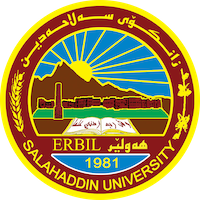 Academic Curriculum Vitae 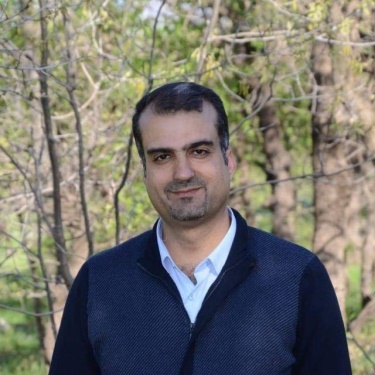 Personal Information:Full Name: سداد جمال عبدالكريم Academic Title: مدرس Email: (university email) sudad.abdulkarim@su.edu.krdMobile: 07504615379Education:شهادة الدكتوراه في الفقه الإسلامي عام  2019 في جامعة صلاح الدين - أربيلشهادة الماجستير في التفسير الموضوعي عام 2008 في جامعة صلاح الدين – أربيلشهادة البكالوريوس في الدراسات الإسلامية عام 2000 في جامعة صلاح الدين – أربيلشهادة الإعدادية عام 1994 في المعهد الإسلامي، وزارة التربية - أربيلEmployment:مساعد الباحث في كلية العلوم الإسلامية، جامعة صلاح الدين، عام 2003مدرس مساعد في كلية الآداب، جامعة سوران، عام 2008مدرس في كلية العلوم الإسلامية، جامعة صلاح الدين، عام 2021Qualifications خبرة تدريس مواد مختلفة في كل من اختصاصي اللغة العربية والعلوم الإسلامية ومواد عامة مثل طرق التدريس ومناهج البحث.خبرة استخدام الحاسوب بكفاءة عالية وإجراء التطبيقات في برامج مايكروسوفت وورد مثل برنامج وورد وبرنامج باوربوينت.الحصول على شهادة (PTE – Pearson Test of English) الدولية مرتين، الأولى في عام 2015 و الثانية في عام 2021، وكذلك الحصول على شهادة الكفاءة في اللغة الإنجليزية من قبل مركز اللغا ت في جامعة صلاح الدين. وكذلك الكفاءة في الأداء باللغة التركية.من مهارات استخدام الحاسوب،  السرعة والدقة في إدخال المعلومات (Data Entry)  باللغات الكوردية والعربية والإنجليزية والتركية.المشاركة في دورة الكفاءة في اللغة الإنجليزية في مركز اللغات التابع لجامعة صلاح الدين. المشاركة في دورة الكفاءة في استخدام الحاسوب في قسم الكومبيوتر – كلية التربية – جامعة صلاح الدين. Teaching experience:التدريس في قسم اللغة العربية كلية التربية – جامعة سوران من 2008 – 2010التدريس في قسم اللغة العربية كلية الآداب، جامعة سوران من عام 2010 – 2014التدريس في قسم أصول الدين، كلية العلوم الإسلامية، من 2014- 2018التدريس في قسم التربية الدينية، كلية العلوم الإسلامية، من 2018 وحتى الآن.Research and publicationsمفهوم الطريق وأهميته في منظور القرآن والسنة دراسة مقارنة، بحث منشور في مجلة الجامعة للعلوم الإنسانية.الطريق وحقوق السالكين وواجباتهم وآدابهم في منظور الشريعة الإسلامية، بحث منشور في مجلة (زانكو) للعلوم الإسلامية، https://doi.org/10.21271/zjhs.23.3.14State all researches, publication you made.Conferences and courses attendedGive details of any conferences you have attended, and those at which you have presented delivered poster presentations.Funding and academic awards List any bursaries, scholarships, travel grants or other sources of funding that you were awarded for research projects or to attend meetings or conferences.Professional memberships List any membership you hold of any professional body or learned society relevant to your research or other life activities.Professional Social Network Accounts:List your profile links of ReserchGate, LinkedIn, etc.